BÁO GIÁ CỬA CUỐN CÓT QUANGDOOR                                                                                                  Hà Nội, Ngày 20 Tháng 7 Năm 2022Kính gửi: Quý khách hàngLời đầu công ty tiên xin chân thành cám ơn quý khách đã quan tâm đến sản phẩm cửa cuốn công ty chúng tôi. Và xin được gửi bảng báo giá chi tiết các sản phẩm đến quý khách hàng như sau: Ghi chú:+ Giá sẽ thay đổi tùy thuộc vào bản vẽ thiết kế của từng công trình.+ Đơn giá đã bao gồm chi phí vận chuyển trong nội thành Hà Nội.+ Bảng báo giá trên chưa bao gồm 10% thuế VAT.+ Báo giá lắp đặt cửa cuốn cót hoàn thiện = Diện tích cửa x giá thành 1m2 + Đơn giá phụ kiện + Nhân công lắp đặt.+ Bảng giá dao động lên xuống tùy vào mức giá chung trên thị trường.+ Công ty chỉ bảo hành sản phẩm do lỗi sản xuất như kêu nổ, bong tróc sơn do lỗi kỹ thuât sơn. Không bảo hành cửa cong móc, móp méo do lắp đặt sai kỹ thuật.+ Khuyến cáo: công ty chỉ bảo hành cho những sản phẩm chính hãng và đồng bộ, có tem dán bảo hành còn giá trị. Không bảo hành cho những linh kiện, phụ kiện không chính hãng.+ Bảo hành cho sơn trên thân cửa: 60 tháng.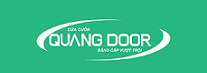 CÔNG TY TNHH MTV QUANG NAM PHÁT   Showroom 1: Số 608 Nguyễn Hoàng Tôn, Xuân Đỉnh, Bắc Từ Liêm, Hà Nội   Showroom 2: 22 TT 16 - KĐT Văn Phú - Hà Đông - Hà Nội   Nhà máy: Cụm CN Metro Hà Cầu ,Hà Đông , Hà Nội   Tel: 0962 947 751   Website: https://quangdoorvietnam.vn/     Email: quangdoorvietnam.vn/STTMã SPQuy Cách Sản PhẩmĐVTĐơn Giá1SERI 1Vật liệu thân cửa: Tôn mạ màu cao cấpM2750,0001SERI 1Độ dày thân cửa: 0.6mm (+- 5%)M2750,0001SERI 1Màu sắc: Xanh ngọc, vàng kem, ghi sángM2750,0001SERI 1Công nghệ: Sơn bóng, phủ polyester chống phai màu M2750,0002SERI 2Vật liệu thân cửa: Tôn mạ màu cao cấpM2700,0002SERI 2Độ dày thân cửa: 0.55mm (+- 5%)M2700,0002SERI 2Màu sắc: Xanh ngọc, vàng kem, ghi sángM2700,0002SERI 2Công nghệ: Sơn bóng, phủ polyester chống phai màu M2700,0003SERI 3Vật liệu thân cửa: Tôn mạ màu cao cấpM2650,0003SERI 3Độ dày thân cửa: 0.5mm (+- 5%)M2650,0003SERI 3Màu sắc: Xanh ngọc, vàng kem, ghi sángM2650,0003SERI 3Công nghệ: Sơn bóng, phủ polyester chống phai màu M2650,000Lựa Chọn ThêmLựa Chọn ThêmLựa Chọn ThêmLựa Chọn ThêmLựa Chọn Thêm4Khóa ngang tiện lợiBộ450,0005Ray U60 ThườngMD210,0006Ray hộp có ionx U96MD250,0007Ray hộp thường U96MD220,0008Trục mạ kẽm + bát G phi 114 dày 1.9mmMD320,000